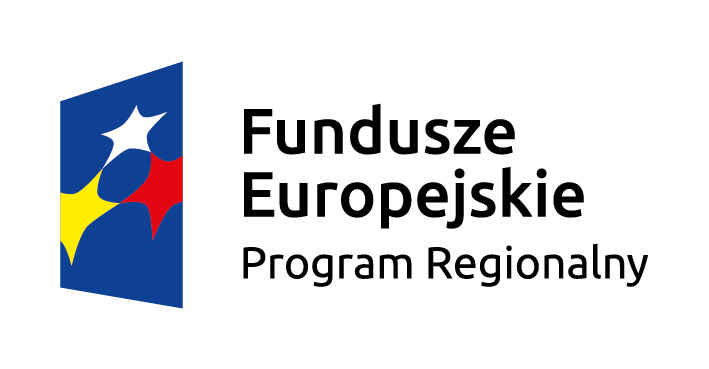 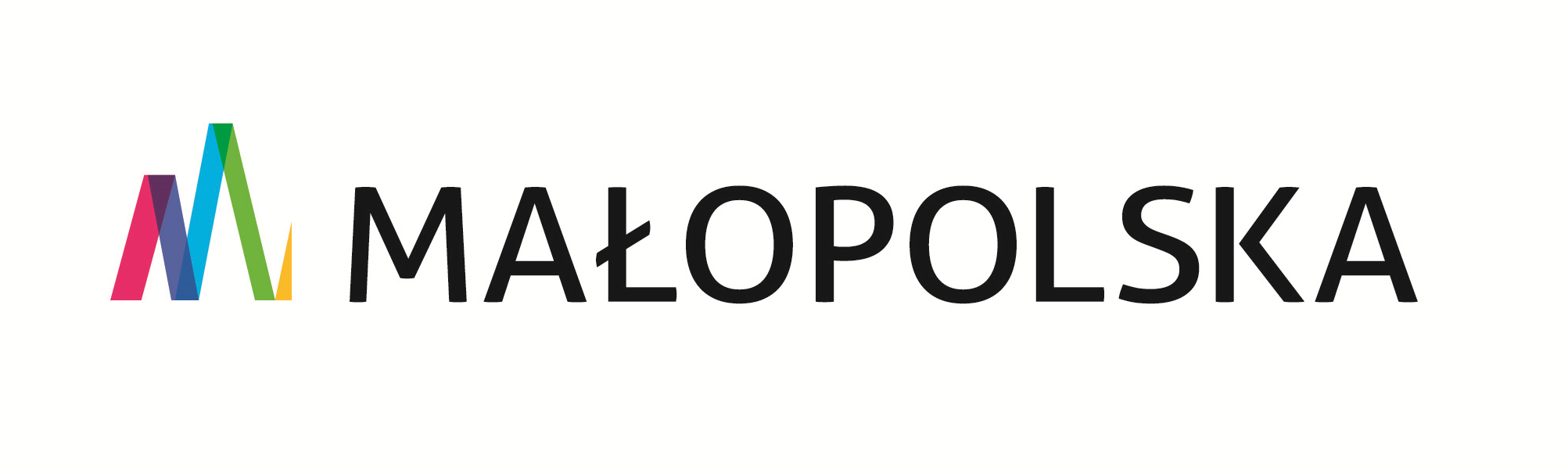 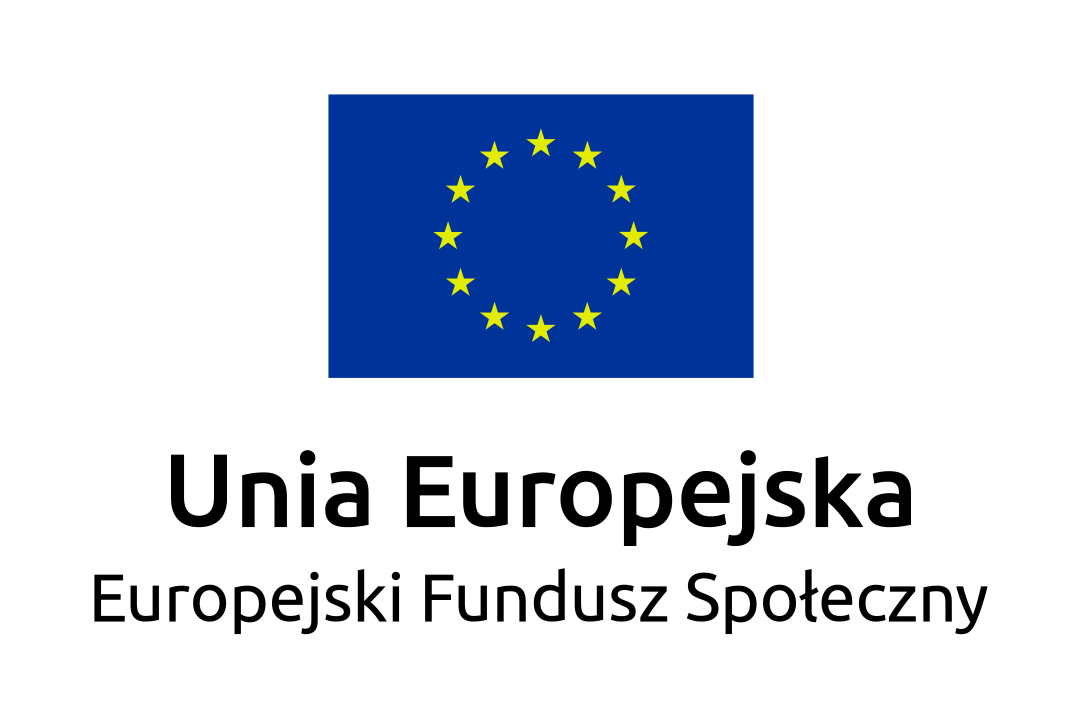 Oświadczenie o miejscu zamieszkania uczestników ProjektuJa, niżej podpisany(a)…………………………………………………………………………………………                                   (imię i nazwisko składającego oświadczenie)Oświadczam, że zamieszkuję ……………………………………………………………………………………                       (adres zamieszkania: miejscowość, ulica, numer domu/mieszkania, kod)telefon kontaktowy: ……………………………………			nr pesel: ………………………………………………Libiąż dnia……………………                   …………………………………………………..				              Czytelny podpis Uczestnika/ Uczestniczki Projektu